2021 research grants for early-stage projects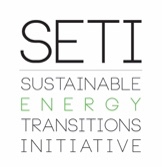 Sustainable Energy Transitions InitiativeCall for ProposalsSubmission templateInstructions: please, fill the requested information. Only use the space in the assigned boxes.Name of the researcher:EfD center where the researcher is affiliatedTitle of the proposalPerspective of the study (e.g., cooking, income generation-industry, heating, lighting, transportation, appliances, cooling, agriculture, income generation-household, other).Context of the proposal and justification.General and specific objectives.Methods and timing. Briefly indicate the methodology, stages and the time expected for each stage of the project.Expected outputs and deliverables (e.g., a peer reviewed paper, a report, the application to an international fund).Policy impact of the proposal (e.g., multicountry, country, regional or municipal level; a specific policy over a certain group of individuals; it will improve a current policy process; interaction with policymakers and practitioners).Further agenda (What comes next after finishing this early-stage project? Will this project apply for a bigger fund after its completion? Where? Do you expect to work with other institutions in the future? Provide as much information as possible).References